1.11	to take necessary actions, as appropriate, to facilitate global or regional harmonized frequency bands to support railway radiocommunication systems between train and trackside within existing mobile service allocations, in accordance with Resolution 236 (WRC-15);IntroductionStudies in CEPT reviewed its existing regulatory framework on railway radiocommunication systems between train and trackside (RSTT) and concluded that all frequencies used for RSTT Train Radio within CEPT are already allocated to the mobile service in the Radio Regulations. Therefore the existing frameworks are considered sufficient to provide for improved railway traffic control, passenger safety and improved security for train operations. CEPT is of the view that harmonization of frequency bands for RSTT use can be achieved through the course of ITU-R study group work by applicable ITU-R Recommendations and/or Reports (e.g. Recommendation ITU-R M.[RSTT_FRQ]).Furthermore it can be concluded that it is not necessary to request specific action of a WRC to harmonize spectrum for RSTT, therefore no changes to the Radio Regulations are necessary.ProposalARTICLE 5Frequency allocationsNOC 	EUR/XXXA11/1Section IV – Table of Frequency Allocations
(See No 2.1) 
Reasons:	 Harmonization of frequencies for RSTT can be achieved through the course of ITU-R Study Group work by applicable ITU-R Recommendations and/or Reports (e.g. Recommendation ITU-R M.[RSTT_FRQ]).SUP	EUR/XXXA11/2RESOLUTION 236 (WRC-15)Railway radiocommunication systems between 
train and tracksideReasons:	This Resolution is considered no longer necessary after WRC-19.  _______________World Radiocommunication Conference (WRC-19)
Sharm el-Sheikh, Egypt, 28 October – 22 November 2019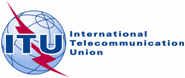 CPG(18)073 ANNEX V-11PLENARY MEETINGAdd 11 to XXXX-EDate 2018Original: EnglishEuropean Common ProposalsEuropean Common ProposalsProposals for the work of the conferenceProposals for the work of the conferenceAgenda item 1.11Agenda item 1.11